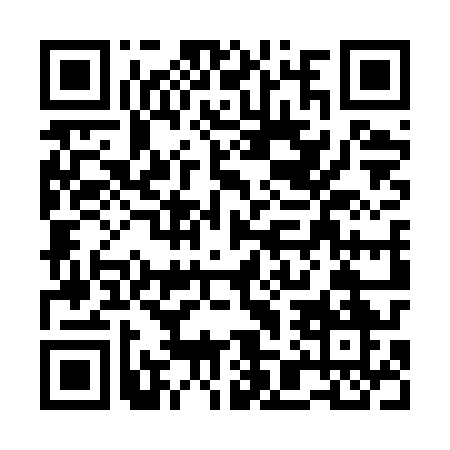 Ramadan times for Wierzbie Duze, PolandMon 11 Mar 2024 - Wed 10 Apr 2024High Latitude Method: Angle Based RulePrayer Calculation Method: Muslim World LeagueAsar Calculation Method: HanafiPrayer times provided by https://www.salahtimes.comDateDayFajrSuhurSunriseDhuhrAsrIftarMaghribIsha11Mon4:114:116:0511:523:445:405:407:2712Tue4:094:096:0311:523:455:425:427:2913Wed4:074:076:0011:523:475:445:447:3114Thu4:044:045:5811:513:485:465:467:3315Fri4:014:015:5611:513:505:475:477:3516Sat3:593:595:5411:513:515:495:497:3717Sun3:563:565:5111:513:535:515:517:3918Mon3:543:545:4911:503:545:535:537:4119Tue3:513:515:4711:503:555:545:547:4320Wed3:483:485:4411:503:575:565:567:4521Thu3:463:465:4211:493:585:585:587:4722Fri3:433:435:3911:494:006:006:007:4923Sat3:403:405:3711:494:016:016:017:5124Sun3:383:385:3511:484:026:036:037:5325Mon3:353:355:3211:484:046:056:057:5526Tue3:323:325:3011:484:056:076:077:5827Wed3:293:295:2811:484:066:086:088:0028Thu3:263:265:2511:474:086:106:108:0229Fri3:243:245:2311:474:096:126:128:0430Sat3:213:215:2111:474:106:146:148:0631Sun4:184:186:1812:465:127:157:159:091Mon4:154:156:1612:465:137:177:179:112Tue4:124:126:1412:465:147:197:199:133Wed4:094:096:1212:455:157:207:209:154Thu4:064:066:0912:455:177:227:229:185Fri4:034:036:0712:455:187:247:249:206Sat4:004:006:0512:455:197:267:269:227Sun3:573:576:0212:445:207:277:279:258Mon3:543:546:0012:445:227:297:299:279Tue3:513:515:5812:445:237:317:319:3010Wed3:483:485:5612:445:247:337:339:32